Соревнования «Стрельба по тарелочкам»       В  Саткинском  структурном подразделении  Региональной  общественной организации «Союз охотников и рыболовов» Челябинской области на территории  поселка  Бердяуш  проводились районные соревнования  по стрельбе по тарелочкам.  Соревнования состоялись  26.02.2022 года  в  11 часов.       В мероприятии приняли участие 30 человек.              Первое место занял Чигвинцев О.А. – первичный охотничье-рыболовный коллектив «Бердяуш»;       Втрое место занял Икалов М.В. – первичный охотничье-рыболовный коллектив «Бердяуш»;       Третье место занял Попов М.В. – первичный охотничье-рыболовный коллектив «Бердяуш»;      Победителей  наградили грамотами и ценными подарками.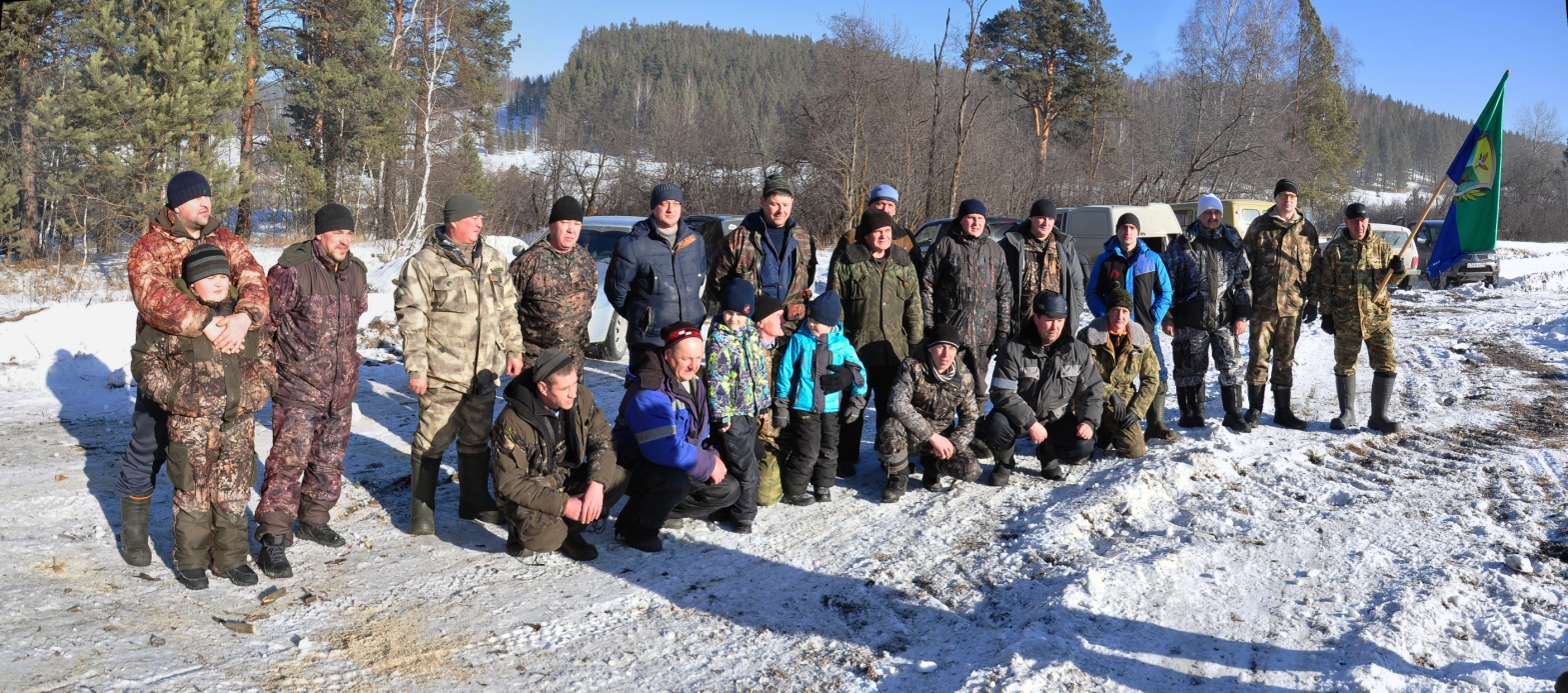 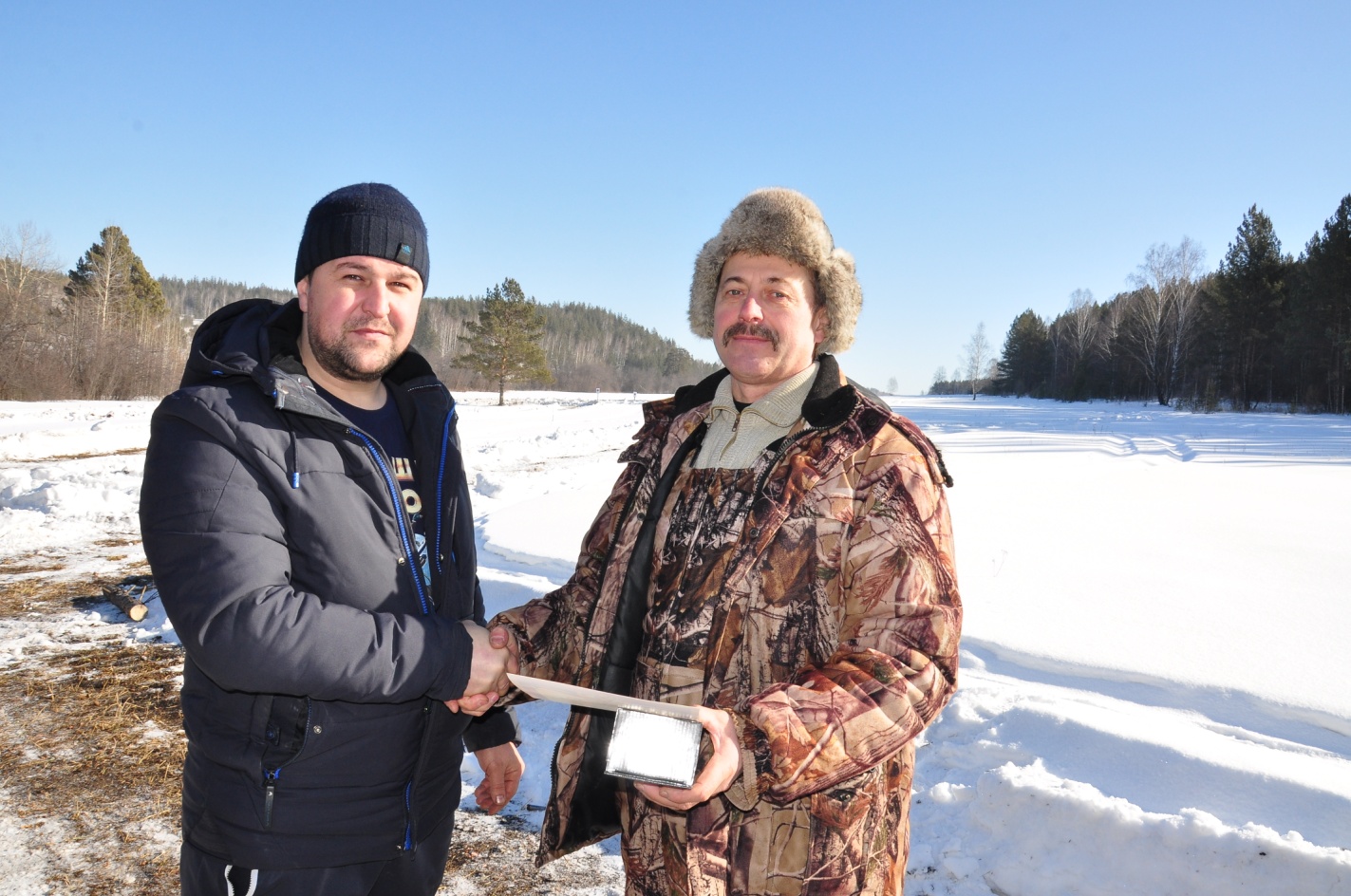 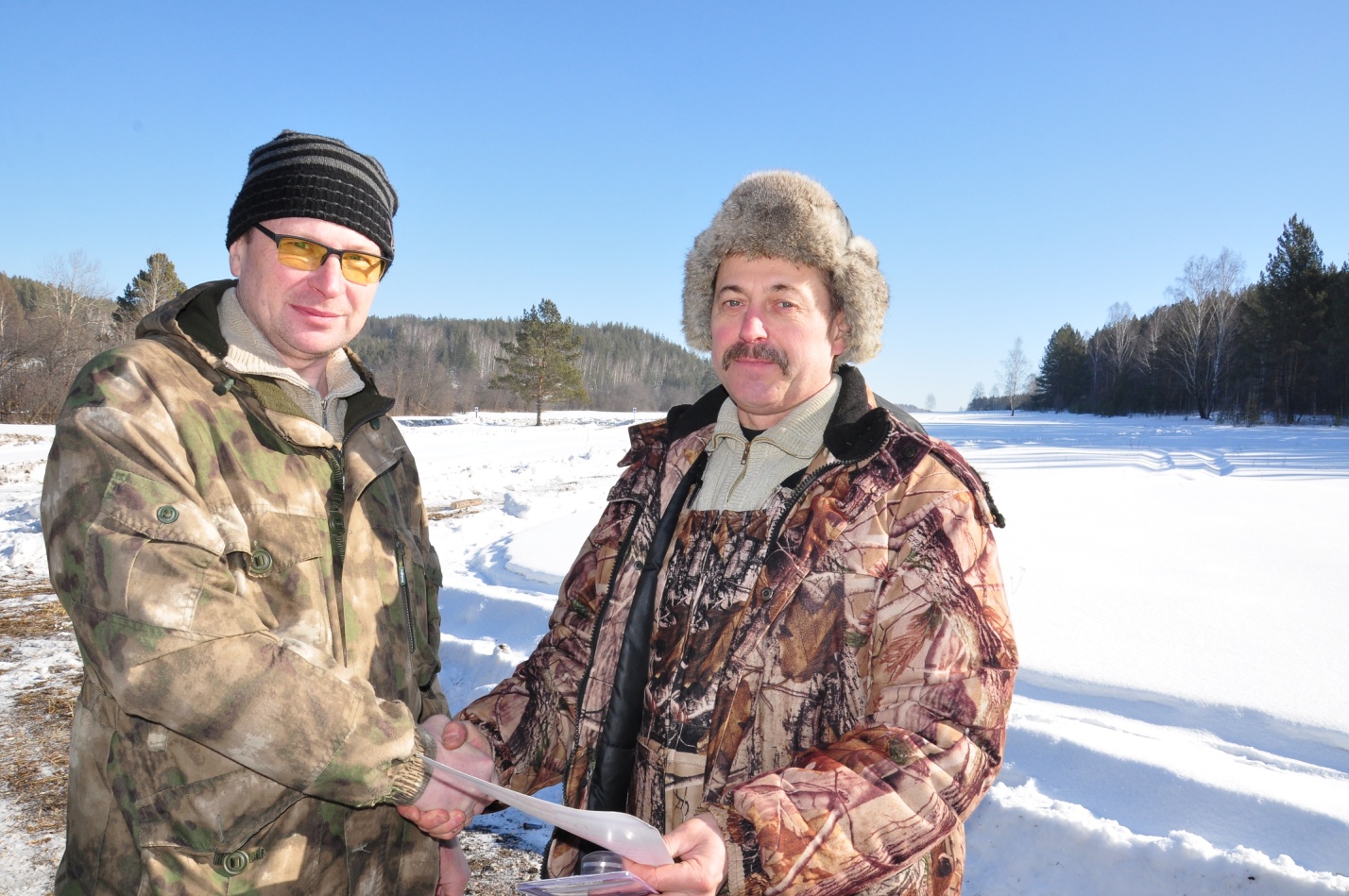 